附件3：八闽健康码（示例）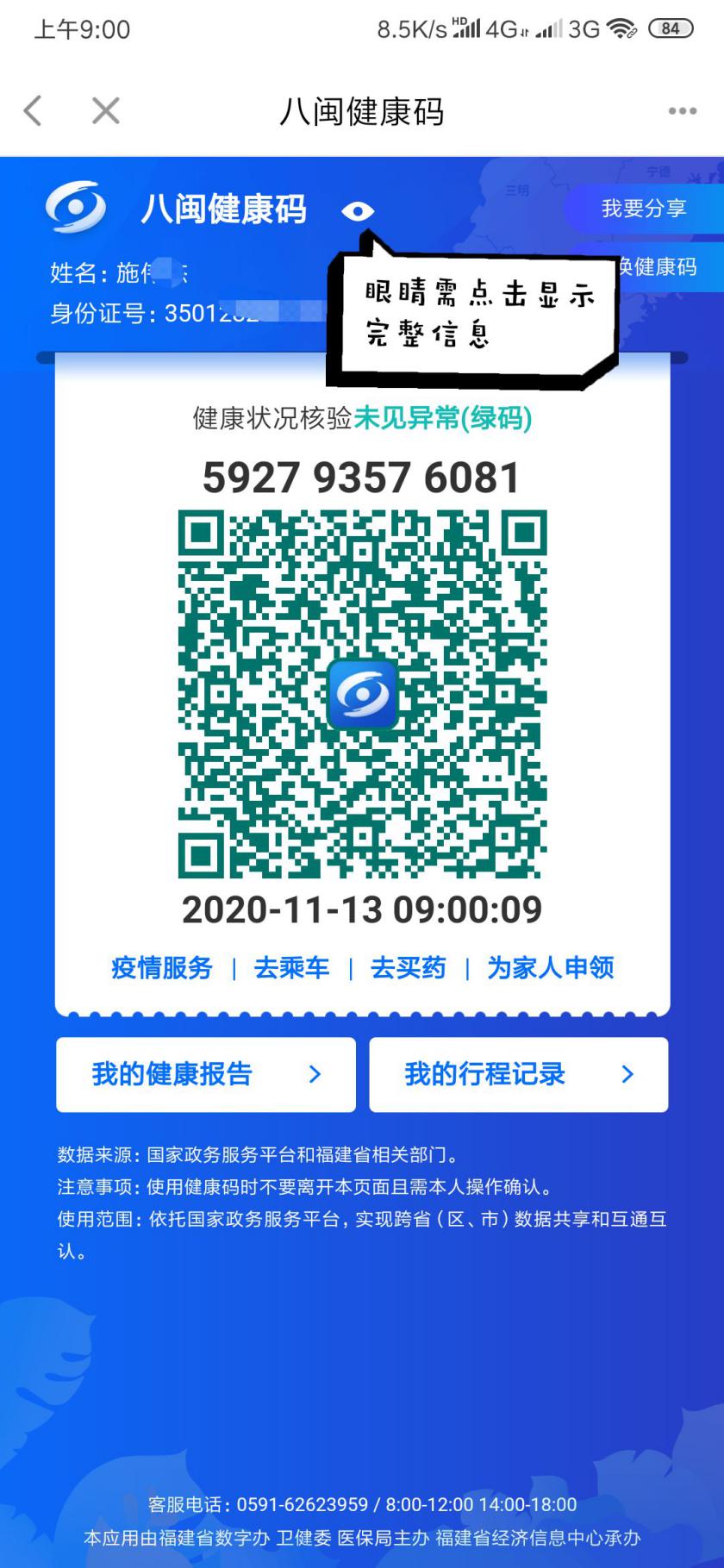 